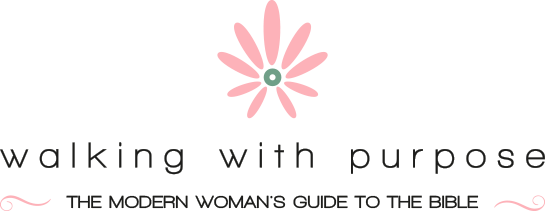 OYH, OYP/RF, KIB cost is $40.  Please make checks payable to:  St. Pius X Church.  Please return form and check at first meeting or mail to church office:  St. Pius X Church 834 Brookside Dr, Fairfield, CT 06824, Attention: Walking With Purpose. Please order the respective study guides from the WWP website:  https://shop.walkingwithpurpose.com/collections/study-guidesIf you have any questions, please contact Dawn Carpanzano at dawnmariec@sbcglobal.net or Allyson 			Marcus at allysonmarcus@optonline.net.2022-2023 WWP Registration FormNameEmail AddressStreet AddressCity, State, ZipHome PhoneMobile PhoneEmergency Contact/Phone #Birth Date: Month/DayHome Parish Course(   ) Opening Your Heart (22 weeks timing TBD)(   ) Ordering Your Priorities (Fall)(   ) Reclaiming Friendship (Winter/Spring)(   ) Keeping in Balance (Wed evenings)(   ) OYP/RF VirtualSeating request (1-2 friends)Scholarship information(    ) scholarship requested for course fee(    ) scholarship donation offered $______Payment ($40)(    ) Cash     (    ) Check  Check #  _____